Информация о творческом коллективе «Экоша»Руководитель Ткач А.П. Детское объединение МБУ ДО «СЮН» «Экоша» осуществляет свою деятельность на МБДОУ «Детский сад №3». Направление деятельности - естественнонаучное.Цель: ознакомление дошкольников с явлениями природы и особенностями взаимодействия человека с окружающей средой, формирование начал экологической культуры, развитие творческих способностей детей, воспитание любви к природе через работу с природным материалом.Результатом работы объединения являются победы  обучающихся в муниципальных, региональных конкурсах. 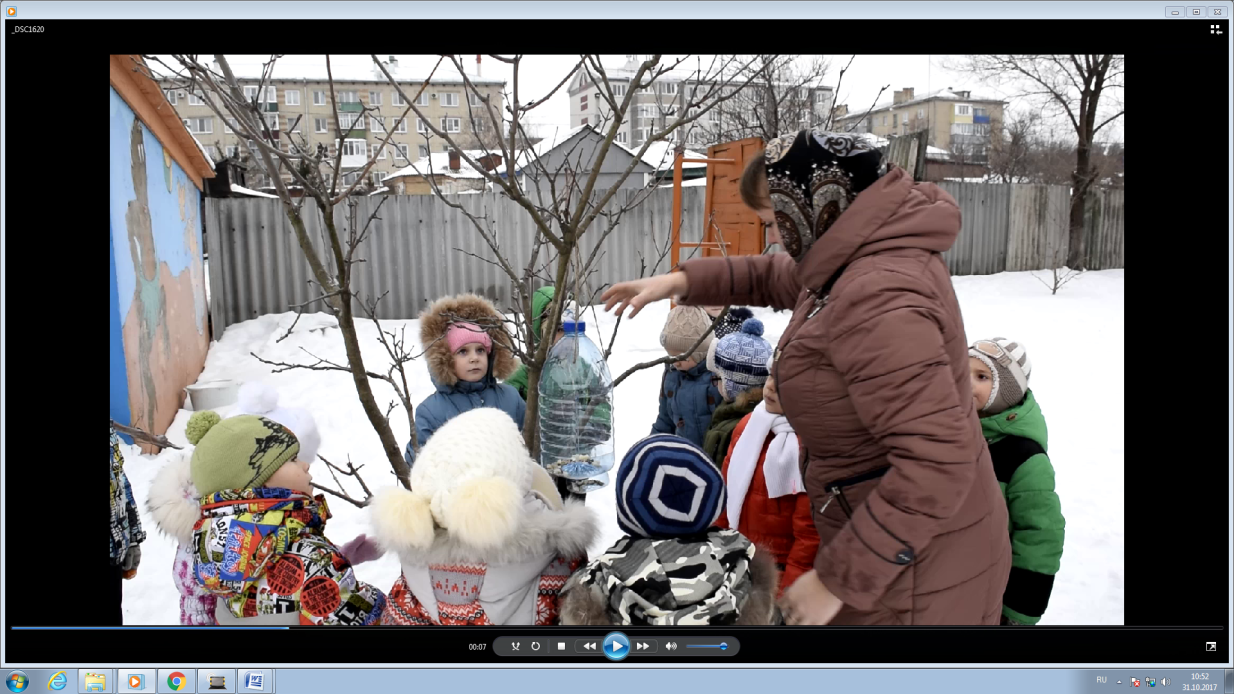 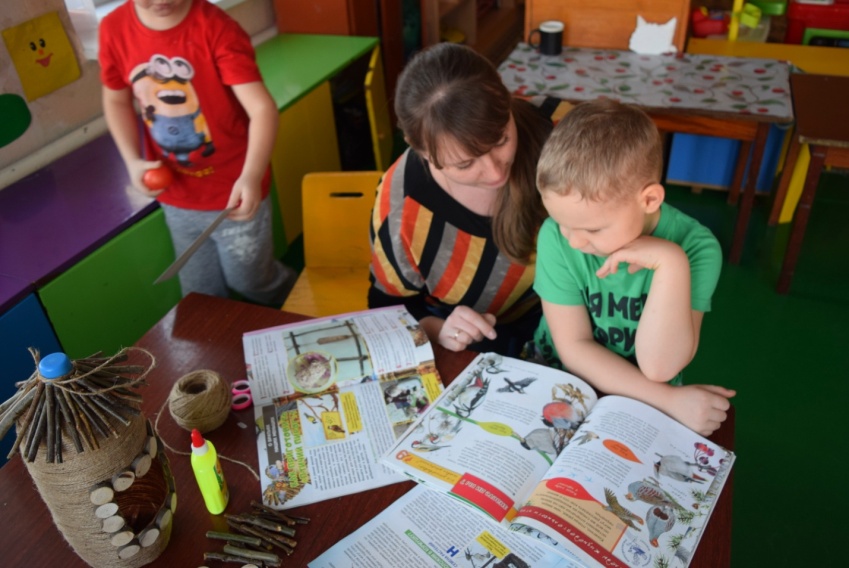 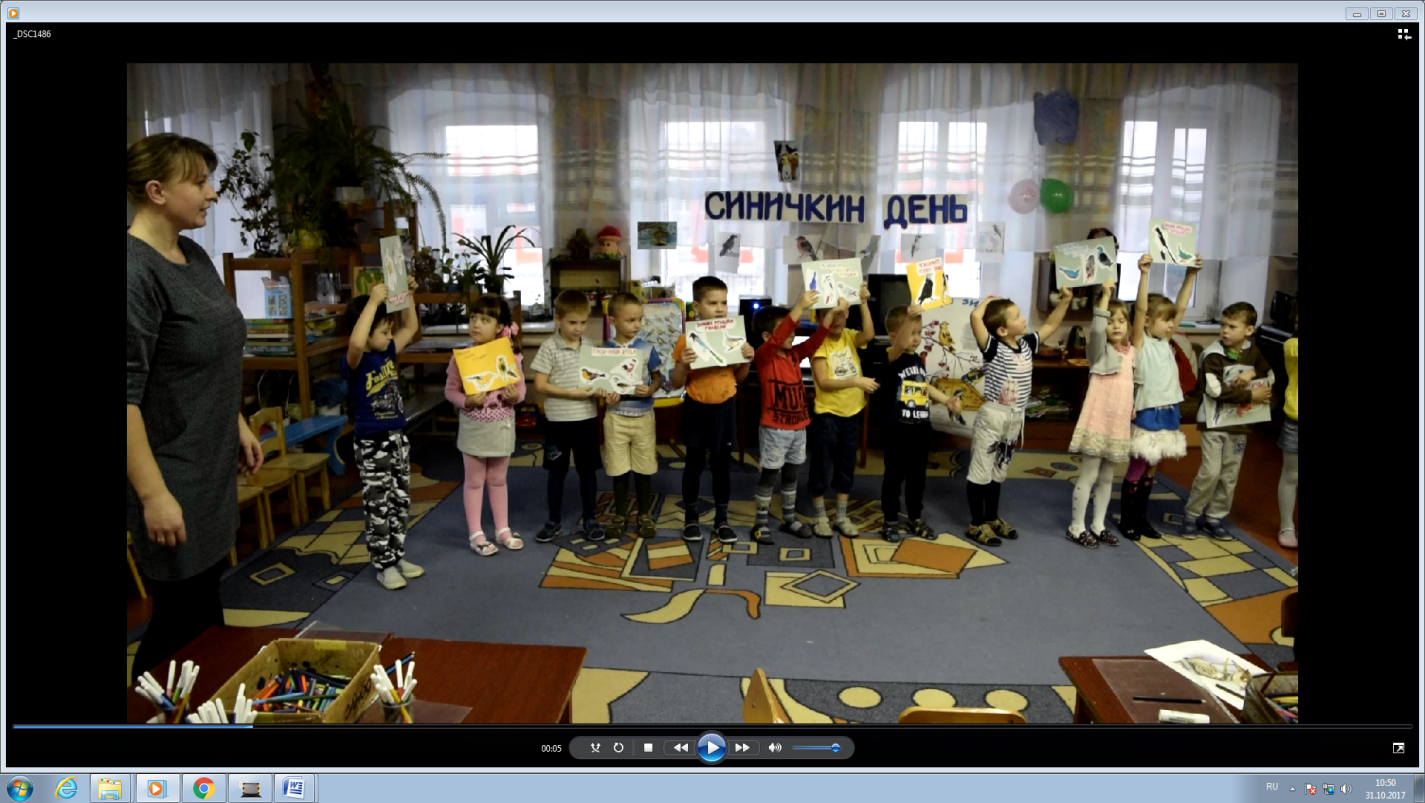 